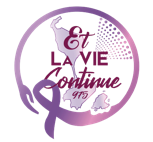 BULLETIN D’ADHESION 2022 Vous êtes sensible à la mission de notre association ? Vous souhaitez nous soutenir ?L’association « Et La Vie Continue » a été créé en novembre 2019 à partir d’expériences vécues. Elle regroupe des personnes touchées par les cancers. Elle a pour vocation aide, soutien et développement des soins de support destinés aux patients et proches touchés par le cancer pour leur faciliter le quotidien face aux difficultés liées à la maladie.Être Adhérent de l’association, c’est soutenir nos actions auprès des personnes atteintes de cancer. Votre adhésion à l’association dure une année. Il vous sera proposé annuellement par  e-mail un renouvellement de votre adhésion.Comment devenir adhérent ou renouveler votre adhésion ?Pour adhérer à l’association vous devez vous acquitter d’une cotisation en tant que soit : Membre adhérent : membre qui souhaite adhérer à l’association pour bénéficier des actions, prestations proposées.Membre actif : membre qui souhaite participer à la vie associative en contribuant à la mise en place des activités ou actions et/ou à la gestion associative.  Toutes les actions et ateliers proposés par l’association sont ouverts aux membres actifs.Membre bienfaiteur : membre qui souhaite soutenir financièrement l’association.Vous souhaitez soutenir l’association ? Bénéficiez d’une déduction fiscale : La somme versée à titre de don donne droit à une réduction d’impôt (dans la limite de la législation en vigueur) vous recevrez un reçu fiscal à joindre à votre déclaration.Nom :							Prénom :Adresse postale :Ville :				Code postal :			Adresse e-mail :Je déclare, par la présente, souhaiter devenir  (cochez la case correspondante):  □ Membre adhérent(e)	ou	□ Membre actif	ou	□ Membre bienfaiteur, 	de l’association « Et La Vie Continue ».
A ce titre, je déclare reconnaître l’objet de l’association et en avoir accepté les statuts mis à ma disposition. Je prends note de mes droits et devoirs en qualité de membre de l’association et accepte de verser la cotisation en fonction du type d’adhésion choisie.Je règle mon adhésion (cochez la case correspondant à votre moyen de paiement):🗆  Par chèque à l’ordre de l’association « Et La Vie Continue »	🗆  En espèces (à remettre en main propre)🗆  Par virement bancaire : 	FR7617515900000801497096409
BIC CEPAFRPP751  (merci de préciser en libellé de virement votre nom et prénom)🗆  Adhésion de                    euros. (montant minimum fixé à 20 euros) 🗆  DON  de                          euros (facultatif) Fait à :                                                        le  								Signature (lu et approuvé) :Adresse postale de l’association : 35 ter rue Maréchal Foch, BP 653 Saint-Pierre